*All plans subject to change at the discretion of the teacherMondayTuesday(Ms. Elliott out at meetings-substitute)WednesdayThursdayFridayContent ObjectiveNO SCHOOL!I can remember how early humans lived during the Stone Age by recording responses from my Stone Age reading.I can understand why early humans used the tools and weapons they did by interpreting stone age artifacts.I can understand the lives of early foragers by summarizing my “Foraging Lifeways” reading.I can understand how early foragers lived by predicting where they would have lived and what materials they would have used. Language Objective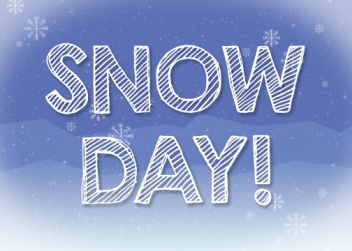 I can write to respond to questions from my Stone Age reading using my questions at the end of each section.I can orally discuss early stone age tools and write to suggest several uses after analyzing artifacts.I can write to summarize how early foragers lived in a chunking paragraph reading.I can orally discuss early foragers shelters and write to compare shelters using a T-chart.ActivityPaleolithic Age artifactsForaging LifewaysCave DwellingsAccomm.VocabularyPaleolithic Age, Foragers Lifeways, Social InstitutionsStandardW1.1.2:	Examine the lives of hunting and gathering people during the earliest eras of human society (tools and weapons, language, fire).W1.1.2:	Examine the lives of hunting and gathering people during the earliest eras of human society (tools and weapons, language, fire).W1.1.2:	Examine the lives of hunting and gathering people during the earliest eras of human society (tools and weapons, language, fire).W1.1.2:	Examine the lives of hunting and gathering people during the earliest eras of human society (tools and weapons, language, fire).